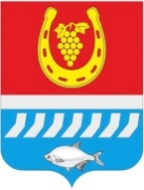 АДМИНИСТРАЦИЯ ЦИМЛЯНСКОГО РАЙОНАПОСТАНОВЛЕНИЕ__.09.2023                                              №                                            г. Цимлянск В связи с допущенной технической ошибкой, Администрация Цимлянского районаПОСТАНОВЛЯЕТ:Внести в постановление Администрации Цимлянского района от 15.06.2022 № 527 «О создании общественного совета при Администрации Цимлянского района» изменения, согласно приложению.2. Контроль за выполнением постановления оставляю за собой.Исполняющий обязанностиглавы Администрации Цимлянского района                                                                        Е.Н. НочевкинаПостановление вносит сектор социальной сферы Администрации Цимлянского районаО внесении изменений в постановление Администрации Цимлянского района от 15.06.2022 № 527 «О создании общественного совета при Администрации Цимлянского района»Приложение к постановлениюАдминистрацииЦимлянского района  от __.09.2023 № ___ИЗМЕНЕНИЯ, вносимые в постановление Администрации Цимлянского районаот 15.06.2022 № 527 «О создании общественного совета при Администрации Цимлянского района»В приложении № 2 к постановлению:1.1. В пункте 3.5 раздела 3 слова «общая численность членов общественного совета составляет не менее 9 и не более 13 человек» заменить словами «общая численность членов общественного совета составляет не менее 9 и не более 15 человек».Приложение № 1 к постановлению изложить в редакции:СОСТАВобщественного совета при Администрации Цимлянского районаУправляющий делами                                          А.В. Кулик